        www.szczypiornocup.pl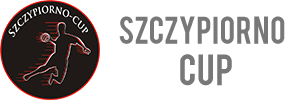 AKREDYTACJE NA IV TURNIEJ SZCZYPIORNO CUP 2016                     W celu uzyskania akredytacji na mecze IV turnieju piłki ręcznej Szczypiorno Cup rozgrywane w hali Kalisz Arena, prosimy o wypełnienie poniższego formularza i przesłanie go na adres  e-mail dpawlak28@wp.pl  Uzyskanie akredytacji będzie potwierdzone bezpośrednio przez komitet organizacyjny turnieju. Akredytacja obowiązuje na wszystkie mecze turnieju.NAZWISKO _______________________________________________________IMIĘ             _______________________________________________________Rodzaj wydawnictwa (Agencja foto, Internet, TV, radio, gazeta) _________________________________________________________________Rodzaj akredytacji (dziennikarz, fotograf, operator kamery ) _________________________________________________________________Nazwa redakcji        _________________________________________________ulica, kod, Miasto   _________________________________________________PESEL dziennikarza _________________________________________________telefon dziennikarza ________________________________________________e-mail dziennikarza _________________________________________________redaktor naczelny/kierownik działu  ___________________________________e-mail red. naczelnego/kierownika działu   ______________________________uwagi: ______________________________________________________________________________________________________________________________                                                                                     pieczątka redakcji lub podpis naczelnego